Помощь родителям средней группы.Воспитатель Магомедова Э.А.Познаю мир.Цель: формировать у детей уважение к труду .Знакомить с различными профессиями взрослых. 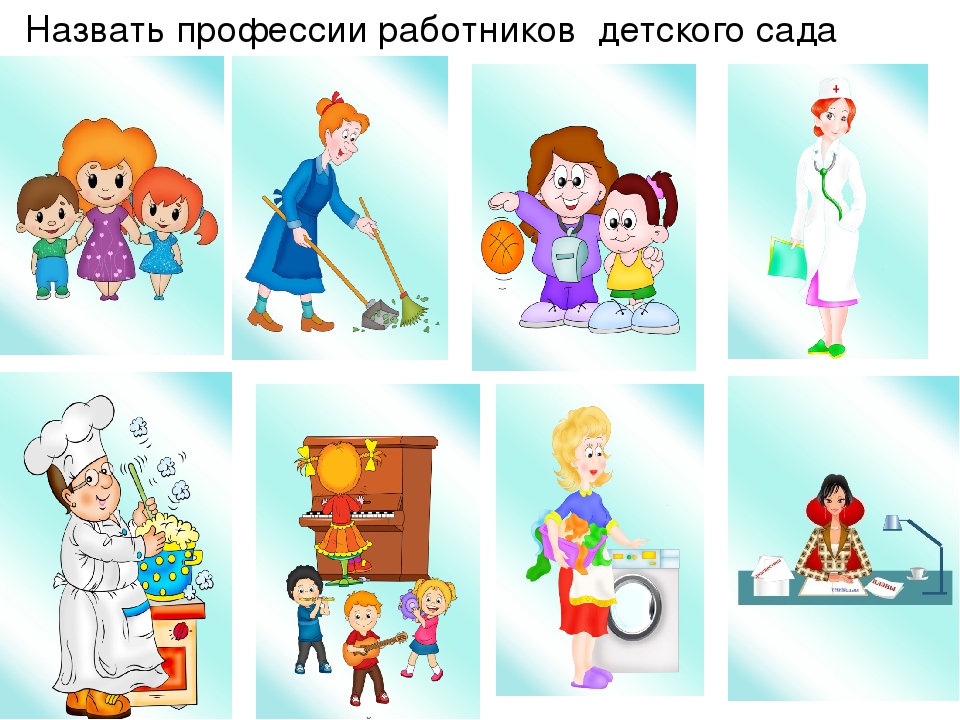 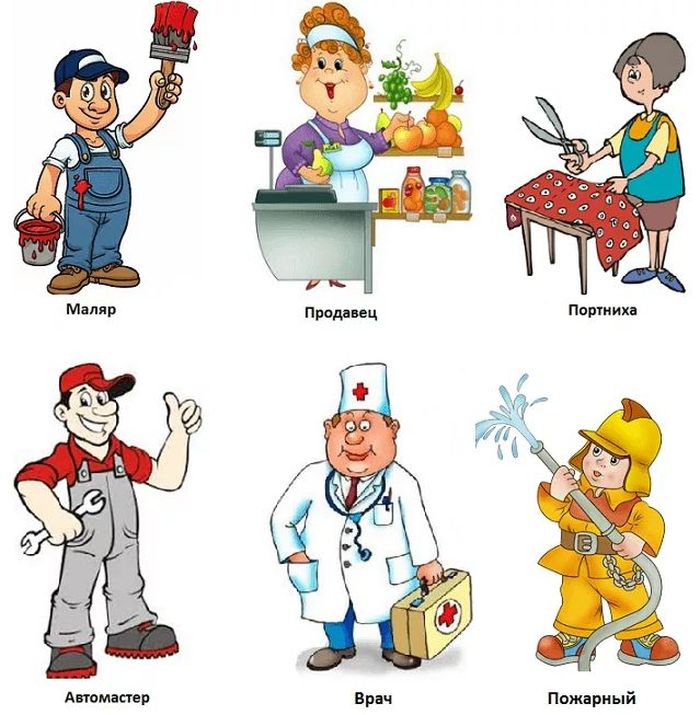 «Знакомство с профессией повара».Цель:познакомить с проф-й повара,с проф-ми действиями и предметами-помощниками в труде повара.Воспитывать уважение к труду взрослых.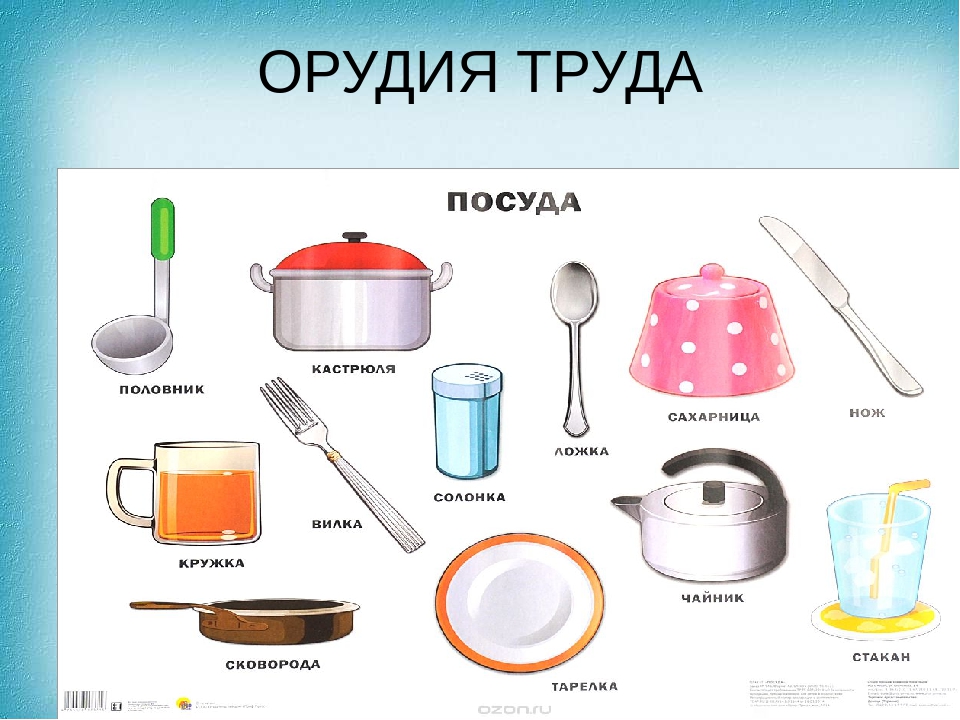 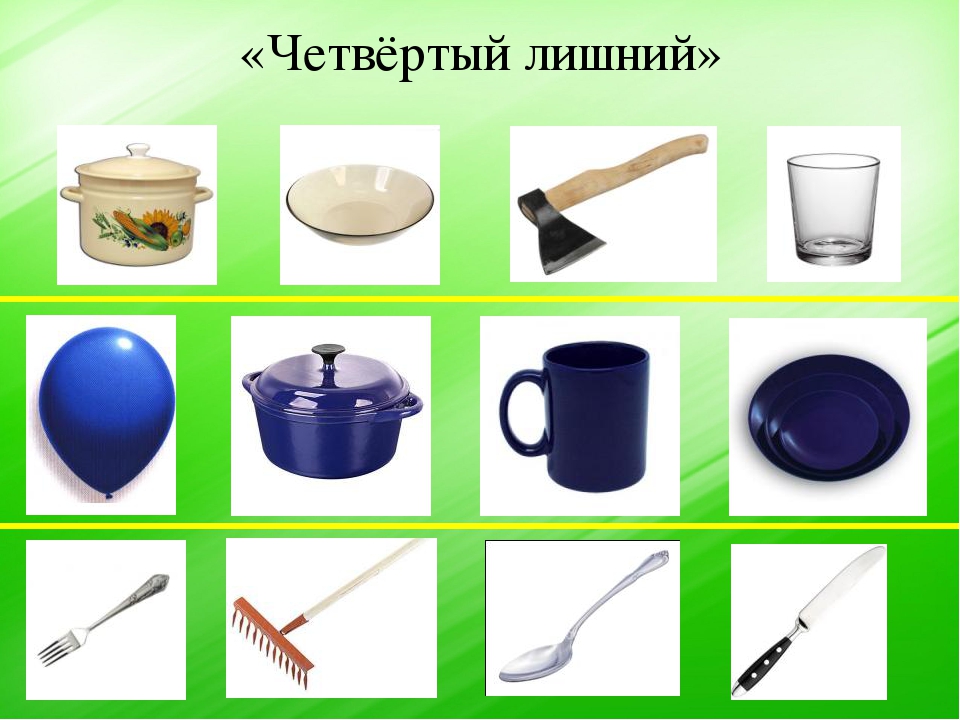 «Моя семья».Цель:формировать у детей представление о семье и нравственных нормах,воспитание любви и уважения к родным и близким.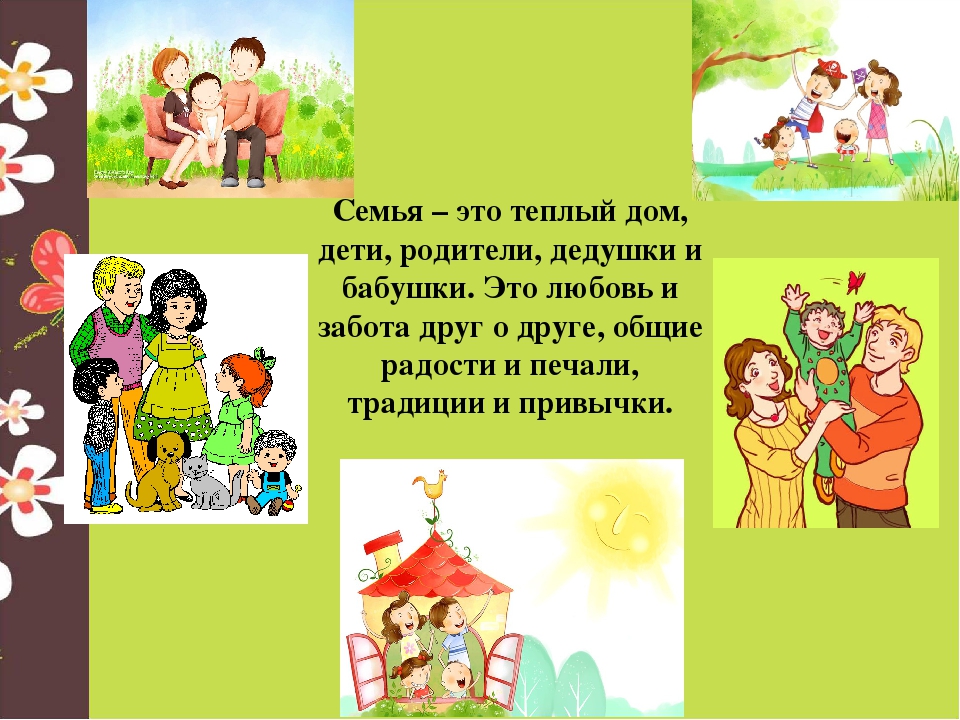 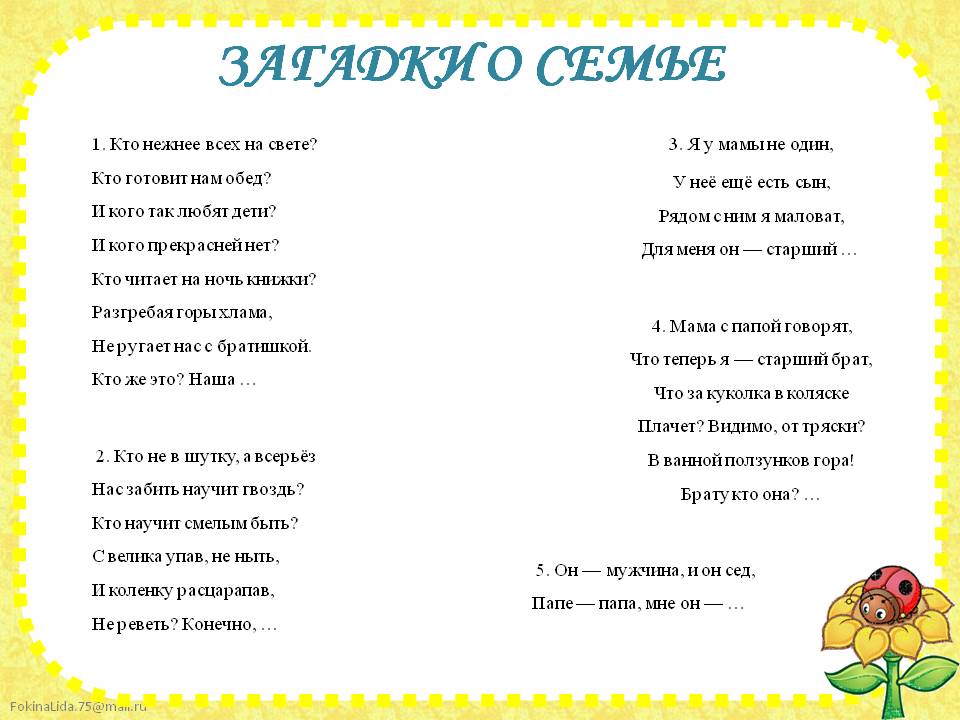 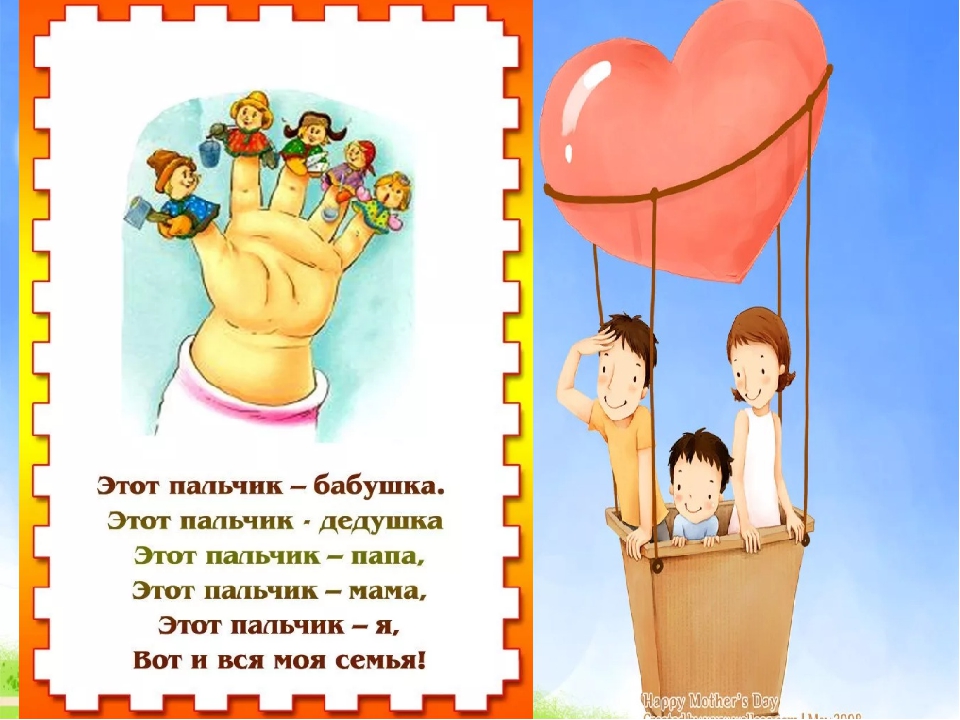 